The Grand Chapters of South Carolina and Ohio invite you to join us for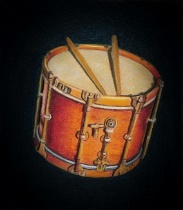 “The Drums and More in 2024 Party”Honoring Glenda Winchester, RWAGM  and  F. Lon Lowry, RWAGPTuesday, November 2, 2021 – 7:00 PMRadisson Hotel Downtown (Room TBD)  Salt Lake City, UtahCost: $ 32.00 per person  Meat Menu: 1/4lb Angus Beef Patty, potato chips, pickles, onions, lettuce, tomato, cheddar cheese, baked beans, Specialty buns, cookie, condiments.  Water or Iced Tea.Vegetarian Menu Available upon requestDress is Casual – (Red 2024 Tee-Shirts Acceptable)* *If you have one, wear it.  If you want one, they will be available for sale.Reservations must be received by August 20,  2021(Tickets will not be mailed – check in and pick up at the event)Prepaid OH Reservations to:Send to:  Adrianne Noggle235 Katys LaneWilmington, OH  45177Phone:  (937) 728-9698ggc2021Ohio @gmail.comChecks payable to: Jean WattersSave the date:  Mark your calendar for Oct. 21-Nov. 1, 2024 for the 51st Triennial Assembly in Myrtle Beach, SC“By the Shore in 2024”----------------------------------------------------------------------------------------Individuals:  Please detach, print and remit with your check.        Groups: Please attach a spreadsheet.Person Ordering ___________________________________________Phone: (        ) _________________________Address: ____________________________________________________________________________________________                  ____________________________________________________________________________________________Jurisdiction: ______________________ Email:___________________________________________________________Menu Choice:           #_________Meat                   or                               #   ______ Vegetarian     Food Allergies (Please Specify)